Block A Biology 12 Marks After Final ExamNote: 1% will be added to each final grade. Please email me if you have questions:Mangat_m@surreyschools.ca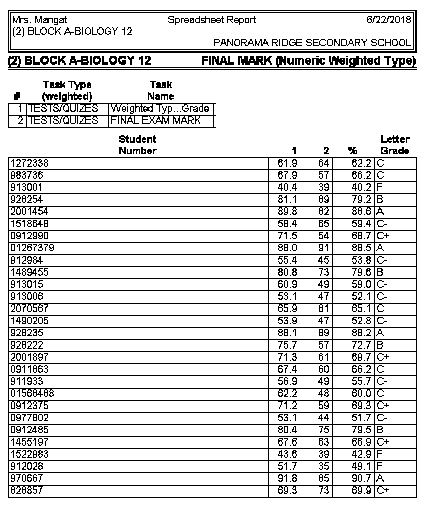 